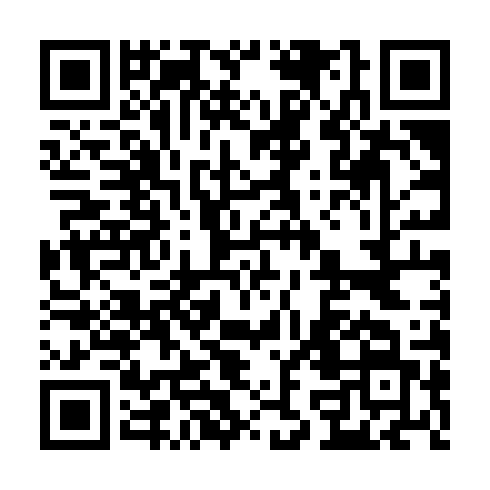 Ramadan times for Cape Barren Island, AustraliaMon 11 Mar 2024 - Wed 10 Apr 2024High Latitude Method: NonePrayer Calculation Method: Muslim World LeagueAsar Calculation Method: ShafiPrayer times provided by https://www.salahtimes.comDateDayFajrSuhurSunriseDhuhrAsrIftarMaghribIsha11Mon5:285:287:011:184:517:347:349:0112Tue5:305:307:021:184:507:337:339:0013Wed5:315:317:031:184:497:317:318:5814Thu5:325:327:041:174:477:297:298:5615Fri5:335:337:061:174:467:287:288:5416Sat5:355:357:071:174:457:267:268:5217Sun5:365:367:081:164:447:247:248:5118Mon5:375:377:091:164:437:237:238:4919Tue5:385:387:101:164:427:217:218:4720Wed5:395:397:111:164:417:207:208:4521Thu5:415:417:121:154:407:187:188:4422Fri5:425:427:131:154:397:167:168:4223Sat5:435:437:141:154:387:157:158:4024Sun5:445:447:151:144:377:137:138:3825Mon5:455:457:161:144:357:117:118:3726Tue5:465:467:171:144:347:107:108:3527Wed5:475:477:181:134:337:087:088:3328Thu5:485:487:191:134:327:067:068:3229Fri5:505:507:201:134:317:057:058:3030Sat5:515:517:211:134:307:037:038:2831Sun5:525:527:221:124:287:027:028:271Mon5:535:537:231:124:277:007:008:252Tue5:545:547:241:124:266:586:588:233Wed5:555:557:251:114:256:576:578:224Thu5:565:567:261:114:246:556:558:205Fri5:575:577:271:114:226:536:538:196Sat5:585:587:281:104:216:526:528:177Sun4:594:596:2912:103:205:505:507:158Mon5:005:006:3012:103:195:495:497:149Tue5:015:016:3112:103:185:475:477:1210Wed5:025:026:3212:093:165:465:467:11